RADIO LINK	RLRADIO LINK	RLRADIO LINK	RLRADIO LINK	RLRADIO LINK	RLRADIO LINK	RLRADIO LINK	RLRADIO LINK	RLRADIO LINK	RLRADIO LINK	RLRADIO LINK	RLRADIO LINK	RLRADIO LINK	RLRADIO LINK	RLRADIO LINK	RLRADIO LINK	RLRADIO LINK	RL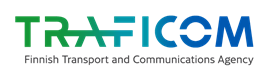 Licence applicationLicence applicationLicence applicationFrequency reservation applicationFrequency reservation applicationFrequency reservation applicationFrequency reservation applicationFrequency reservation applicationFrequency reservation applicationFrequency reservation applicationFrequency reservation applicationFrequency reservation applicationFrequency reservation applicationDETAILS OF CUSTOMERDETAILS OF CUSTOMERDETAILS OF CUSTOMERDETAILS OF CUSTOMERDETAILS OF CUSTOMERDETAILS OF CUSTOMERDETAILS OF CUSTOMERDETAILS OF CUSTOMERDETAILS OF CUSTOMERDETAILS OF CUSTOMERDETAILS OF CUSTOMERDETAILS OF CUSTOMERDETAILS OF CUSTOMERDETAILS OF CUSTOMERDETAILS OF CUSTOMERDETAILS OF CUSTOMERDETAILS OF CUSTOMERDETAILS OF CUSTOMERDETAILS OF CUSTOMERDETAILS OF CUSTOMERDETAILS OF CUSTOMERDETAILS OF CUSTOMERDETAILS OF CUSTOMERDETAILS OF CUSTOMERDETAILS OF CUSTOMERDETAILS OF CUSTOMERDETAILS OF CUSTOMERDETAILS OF CUSTOMERDETAILS OF CUSTOMERDETAILS OF CUSTOMERDETAILS OF CUSTOMERDETAILS OF CUSTOMERDETAILS OF CUSTOMERDETAILS OF CUSTOMERName of customerName of customerName of customerName of customerName of customerName of customerName of customerName of customerName of customerName of customerName of customerName of customerName of customerName of customerName of customerName of customerName of customerName of customerCustomer numberCustomer numberCustomer numberCustomer numberCustomer numberCustomer numberCustomer numberBusiness Identity CodeBusiness Identity CodeBusiness Identity CodeBusiness Identity CodeBusiness Identity CodeBusiness Identity CodeBusiness Identity CodeBusiness Identity CodeBusiness Identity CodeLocal addressLocal addressLocal addressLocal addressLocal addressLocal addressLocal addressLocal addressLocal addressLocal addressLocal addressLocal addressLocal addressLocal addressLocal addressLocal addressLocal addressLocal addressPostcodePostcodePostcodePostcodePost officePost officePost officePost officePost officePost officePost officePost officePost officePost officePost officePost officeTelephoneTelephoneTelephoneTelephoneTelephoneTelephoneTelephoneTelephoneTelephoneTelephoneTelephoneTelephoneTelephoneTelephoneTelephoneTelephoneTelephoneTelephoneTelephoneTelephoneTelephoneTelephoneTelephoneTelephoneTelephoneTelephoneTelephoneTelephoneTelephoneTelephoneTelephoneTelephoneTelephoneTelephonePerson in chargePerson in chargePerson in chargePerson in chargePerson in chargePerson in chargePerson in chargePerson in chargePerson in chargePerson in chargePerson in chargePerson in chargePerson in chargePerson in chargePerson in chargePerson in chargePerson in chargePerson in chargePerson in chargePerson in chargePerson in chargePerson in chargePerson in chargePerson in chargePerson in chargePerson in chargePerson in chargePerson in chargePerson in chargePerson in chargePerson in chargePerson in chargePerson in chargePerson in chargeTelephoneTelephoneTelephoneTelephoneE-mail addressE-mail addressE-mail addressE-mail addressE-mail addressE-mail addressE-mail addressE-mail addressE-mail addressE-mail addressE-mail addressE-mail addressE-mail addressE-mail addressE-mail addressE-mail addressE-mail addressE-mail addressE-mail addressE-mail addressE-mail addressE-mail addressE-mail addressE-mail addressE-mail addressE-mail addressE-mail addressE-mail addressE-mail addressE-mail addressAdditional information (e.g. billing address, if not the address above)Additional information (e.g. billing address, if not the address above)Additional information (e.g. billing address, if not the address above)Additional information (e.g. billing address, if not the address above)Additional information (e.g. billing address, if not the address above)Additional information (e.g. billing address, if not the address above)Additional information (e.g. billing address, if not the address above)Additional information (e.g. billing address, if not the address above)Additional information (e.g. billing address, if not the address above)Additional information (e.g. billing address, if not the address above)Additional information (e.g. billing address, if not the address above)Additional information (e.g. billing address, if not the address above)Additional information (e.g. billing address, if not the address above)Additional information (e.g. billing address, if not the address above)Additional information (e.g. billing address, if not the address above)Additional information (e.g. billing address, if not the address above)Additional information (e.g. billing address, if not the address above)Additional information (e.g. billing address, if not the address above)Additional information (e.g. billing address, if not the address above)Additional information (e.g. billing address, if not the address above)Additional information (e.g. billing address, if not the address above)Additional information (e.g. billing address, if not the address above)Additional information (e.g. billing address, if not the address above)Additional information (e.g. billing address, if not the address above)Additional information (e.g. billing address, if not the address above)Additional information (e.g. billing address, if not the address above)Additional information (e.g. billing address, if not the address above)Additional information (e.g. billing address, if not the address above)Additional information (e.g. billing address, if not the address above)Additional information (e.g. billing address, if not the address above)Additional information (e.g. billing address, if not the address above)Additional information (e.g. billing address, if not the address above)Additional information (e.g. billing address, if not the address above)	AppendixINFORMATION ON THE RADIO TRANSMITTER
(Geographical area of use of transportable stations to be clarified under "Local address")INFORMATION ON THE RADIO TRANSMITTER
(Geographical area of use of transportable stations to be clarified under "Local address")INFORMATION ON THE RADIO TRANSMITTER
(Geographical area of use of transportable stations to be clarified under "Local address")INFORMATION ON THE RADIO TRANSMITTER
(Geographical area of use of transportable stations to be clarified under "Local address")INFORMATION ON THE RADIO TRANSMITTER
(Geographical area of use of transportable stations to be clarified under "Local address")INFORMATION ON THE RADIO TRANSMITTER
(Geographical area of use of transportable stations to be clarified under "Local address")INFORMATION ON THE RADIO TRANSMITTER
(Geographical area of use of transportable stations to be clarified under "Local address")INFORMATION ON THE RADIO TRANSMITTER
(Geographical area of use of transportable stations to be clarified under "Local address")INFORMATION ON THE RADIO TRANSMITTER
(Geographical area of use of transportable stations to be clarified under "Local address")INFORMATION ON THE RADIO TRANSMITTER
(Geographical area of use of transportable stations to be clarified under "Local address")INFORMATION ON THE RADIO TRANSMITTER
(Geographical area of use of transportable stations to be clarified under "Local address")INFORMATION ON THE RADIO TRANSMITTER
(Geographical area of use of transportable stations to be clarified under "Local address")INFORMATION ON THE RADIO TRANSMITTER
(Geographical area of use of transportable stations to be clarified under "Local address")INFORMATION ON THE RADIO TRANSMITTER
(Geographical area of use of transportable stations to be clarified under "Local address")INFORMATION ON THE RADIO TRANSMITTER
(Geographical area of use of transportable stations to be clarified under "Local address")INFORMATION ON THE RADIO TRANSMITTER
(Geographical area of use of transportable stations to be clarified under "Local address")INFORMATION ON THE RADIO TRANSMITTER
(Geographical area of use of transportable stations to be clarified under "Local address")INFORMATION ON THE RADIO TRANSMITTER
(Geographical area of use of transportable stations to be clarified under "Local address")INFORMATION ON THE RADIO TRANSMITTER
(Geographical area of use of transportable stations to be clarified under "Local address")INFORMATION ON THE RADIO TRANSMITTER
(Geographical area of use of transportable stations to be clarified under "Local address")INFORMATION ON THE RADIO TRANSMITTER
(Geographical area of use of transportable stations to be clarified under "Local address")INFORMATION ON THE RADIO TRANSMITTER
(Geographical area of use of transportable stations to be clarified under "Local address")INFORMATION ON THE RADIO TRANSMITTER
(Geographical area of use of transportable stations to be clarified under "Local address")INFORMATION ON THE RADIO TRANSMITTER
(Geographical area of use of transportable stations to be clarified under "Local address")INFORMATION ON THE RADIO TRANSMITTER
(Geographical area of use of transportable stations to be clarified under "Local address")INFORMATION ON THE RADIO TRANSMITTER
(Geographical area of use of transportable stations to be clarified under "Local address")INFORMATION ON THE RADIO TRANSMITTER
(Geographical area of use of transportable stations to be clarified under "Local address")INFORMATION ON THE RADIO TRANSMITTER
(Geographical area of use of transportable stations to be clarified under "Local address")INFORMATION ON THE RADIO TRANSMITTER
(Geographical area of use of transportable stations to be clarified under "Local address")INFORMATION ON THE RADIO TRANSMITTER
(Geographical area of use of transportable stations to be clarified under "Local address")INFORMATION ON THE RADIO TRANSMITTER
(Geographical area of use of transportable stations to be clarified under "Local address")INFORMATION ON THE RADIO TRANSMITTER
(Geographical area of use of transportable stations to be clarified under "Local address")INFORMATION ON THE RADIO TRANSMITTER
(Geographical area of use of transportable stations to be clarified under "Local address")INFORMATION ON THE RADIO TRANSMITTER
(Geographical area of use of transportable stations to be clarified under "Local address")First time
application Amendment: Amendment: Amendment: Amendment: Amendment: Amendment: Amendment: Amendment: Amendment:Present hop code andPresent hop code andPresent hop code andPresent hop code andPresent hop code andPresent hop code andPresent hop code andPresent hop code andPresent hop code andthe related licence No.the related licence No.the related licence No.the related licence No.the related licence No.the related licence No.the related licence No.Frequency reservation No.Frequency reservation No.Frequency reservation No.Frequency reservation No.Frequency reservation No.Frequency reservation No.Frequency reservation No.Manufacturer and type of equipmentManufacturer and type of equipmentManufacturer and type of equipmentManufacturer and type of equipmentManufacturer and type of equipmentManufacturer and type of equipmentManufacturer and type of equipmentManufacturer and type of equipmentManufacturer and type of equipmentManufacturer and type of equipmentManufacturer and type of equipmentManufacturer and type of equipmentManufacturer and type of equipmentManufacturer and type of equipmentManufacturer and type of equipmentManufacturer and type of equipmentManufacturer and type of equipmentManufacturer and type of equipmentManufacturer and type of equipmentManufacturer and type of equipmentManufacturer and type of equipmentManufacturer and type of equipmentManufacturer and type of equipmentManufacturer and type of equipmentManufacturer and type of equipmentManufacturer and type of equipmentManufacturer and type of equipmentFrequency rangeFrequency rangeFrequency rangeFrequency rangeFrequency rangeFrequency rangeFrequency rangeTransmitter power (dBm) at antenna connectorTransmitter power (dBm) at antenna connectorTransmitter power (dBm) at antenna connectorTransmitter power (dBm) at antenna connectorTransmitter power (dBm) at antenna connectorTransmitter power (dBm) at antenna connectorTransmitter power (dBm) at antenna connectorTransmitter power (dBm) at antenna connectorTransmitter power (dBm) at antenna connectorTransmitter power (dBm) at antenna connectorTransmitter power (dBm) at antenna connectorTransmitter power (dBm) at antenna connectorTransmitter power (dBm) at antenna connectorTransmitter power (dBm) at antenna connectorTransmitter power (dBm) at antenna connector Analogue Analogue Analogue AnalogueBandwidth (MHz)Bandwidth (MHz)Bandwidth (MHz)Bandwidth (MHz)Bandwidth (MHz)Bandwidth (MHz)Bandwidth (MHz)Bandwidth (MHz)Modulation (e.g. FM)Modulation (e.g. FM)Modulation (e.g. FM)Modulation (e.g. FM)Modulation (e.g. FM)Modulation (e.g. FM)Modulation (e.g. FM)Diversity, if in use Place	 Frequency	 Other:      Diversity, if in use Place	 Frequency	 Other:      Diversity, if in use Place	 Frequency	 Other:      Diversity, if in use Place	 Frequency	 Other:      Diversity, if in use Place	 Frequency	 Other:      Diversity, if in use Place	 Frequency	 Other:      Diversity, if in use Place	 Frequency	 Other:      Diversity, if in use Place	 Frequency	 Other:      Diversity, if in use Place	 Frequency	 Other:      Diversity, if in use Place	 Frequency	 Other:      Diversity, if in use Place	 Frequency	 Other:      Diversity, if in use Place	 Frequency	 Other:      Diversity, if in use Place	 Frequency	 Other:      Diversity, if in use Place	 Frequency	 Other:      Diversity, if in use Place	 Frequency	 Other:       Digital Digital Digital DigitalTransmission capacity (Mbit/s)Transmission capacity (Mbit/s)Transmission capacity (Mbit/s)Transmission capacity (Mbit/s)Transmission capacity (Mbit/s)Transmission capacity (Mbit/s)Transmission capacity (Mbit/s)Transmission capacity (Mbit/s)Modulation (e.g. 4PSK)Modulation (e.g. 4PSK)Modulation (e.g. 4PSK)Modulation (e.g. 4PSK)Modulation (e.g. 4PSK)Modulation (e.g. 4PSK)Modulation (e.g. 4PSK)INFORMATION ON THE LOCATION OF THE ANTENNAS (If the mast site is new or if the mast code is not known, please attach a map where the mast site is indicated.)INFORMATION ON THE LOCATION OF THE ANTENNAS (If the mast site is new or if the mast code is not known, please attach a map where the mast site is indicated.)INFORMATION ON THE LOCATION OF THE ANTENNAS (If the mast site is new or if the mast code is not known, please attach a map where the mast site is indicated.)INFORMATION ON THE LOCATION OF THE ANTENNAS (If the mast site is new or if the mast code is not known, please attach a map where the mast site is indicated.)INFORMATION ON THE LOCATION OF THE ANTENNAS (If the mast site is new or if the mast code is not known, please attach a map where the mast site is indicated.)INFORMATION ON THE LOCATION OF THE ANTENNAS (If the mast site is new or if the mast code is not known, please attach a map where the mast site is indicated.)INFORMATION ON THE LOCATION OF THE ANTENNAS (If the mast site is new or if the mast code is not known, please attach a map where the mast site is indicated.)INFORMATION ON THE LOCATION OF THE ANTENNAS (If the mast site is new or if the mast code is not known, please attach a map where the mast site is indicated.)INFORMATION ON THE LOCATION OF THE ANTENNAS (If the mast site is new or if the mast code is not known, please attach a map where the mast site is indicated.)INFORMATION ON THE LOCATION OF THE ANTENNAS (If the mast site is new or if the mast code is not known, please attach a map where the mast site is indicated.)INFORMATION ON THE LOCATION OF THE ANTENNAS (If the mast site is new or if the mast code is not known, please attach a map where the mast site is indicated.)INFORMATION ON THE LOCATION OF THE ANTENNAS (If the mast site is new or if the mast code is not known, please attach a map where the mast site is indicated.)INFORMATION ON THE LOCATION OF THE ANTENNAS (If the mast site is new or if the mast code is not known, please attach a map where the mast site is indicated.)INFORMATION ON THE LOCATION OF THE ANTENNAS (If the mast site is new or if the mast code is not known, please attach a map where the mast site is indicated.)INFORMATION ON THE LOCATION OF THE ANTENNAS (If the mast site is new or if the mast code is not known, please attach a map where the mast site is indicated.)INFORMATION ON THE LOCATION OF THE ANTENNAS (If the mast site is new or if the mast code is not known, please attach a map where the mast site is indicated.)INFORMATION ON THE LOCATION OF THE ANTENNAS (If the mast site is new or if the mast code is not known, please attach a map where the mast site is indicated.)INFORMATION ON THE LOCATION OF THE ANTENNAS (If the mast site is new or if the mast code is not known, please attach a map where the mast site is indicated.)INFORMATION ON THE LOCATION OF THE ANTENNAS (If the mast site is new or if the mast code is not known, please attach a map where the mast site is indicated.)INFORMATION ON THE LOCATION OF THE ANTENNAS (If the mast site is new or if the mast code is not known, please attach a map where the mast site is indicated.)INFORMATION ON THE LOCATION OF THE ANTENNAS (If the mast site is new or if the mast code is not known, please attach a map where the mast site is indicated.)INFORMATION ON THE LOCATION OF THE ANTENNAS (If the mast site is new or if the mast code is not known, please attach a map where the mast site is indicated.)INFORMATION ON THE LOCATION OF THE ANTENNAS (If the mast site is new or if the mast code is not known, please attach a map where the mast site is indicated.)INFORMATION ON THE LOCATION OF THE ANTENNAS (If the mast site is new or if the mast code is not known, please attach a map where the mast site is indicated.)INFORMATION ON THE LOCATION OF THE ANTENNAS (If the mast site is new or if the mast code is not known, please attach a map where the mast site is indicated.)INFORMATION ON THE LOCATION OF THE ANTENNAS (If the mast site is new or if the mast code is not known, please attach a map where the mast site is indicated.)INFORMATION ON THE LOCATION OF THE ANTENNAS (If the mast site is new or if the mast code is not known, please attach a map where the mast site is indicated.)INFORMATION ON THE LOCATION OF THE ANTENNAS (If the mast site is new or if the mast code is not known, please attach a map where the mast site is indicated.)INFORMATION ON THE LOCATION OF THE ANTENNAS (If the mast site is new or if the mast code is not known, please attach a map where the mast site is indicated.)INFORMATION ON THE LOCATION OF THE ANTENNAS (If the mast site is new or if the mast code is not known, please attach a map where the mast site is indicated.)INFORMATION ON THE LOCATION OF THE ANTENNAS (If the mast site is new or if the mast code is not known, please attach a map where the mast site is indicated.)INFORMATION ON THE LOCATION OF THE ANTENNAS (If the mast site is new or if the mast code is not known, please attach a map where the mast site is indicated.)INFORMATION ON THE LOCATION OF THE ANTENNAS (If the mast site is new or if the mast code is not known, please attach a map where the mast site is indicated.)INFORMATION ON THE LOCATION OF THE ANTENNAS (If the mast site is new or if the mast code is not known, please attach a map where the mast site is indicated.)Station 1Station 1Station 1Station 1Station 1Station 1Station 1Station 1Station 1Station 1Station 1Station 1Station 1Station 1Station 1Station 1Station 1Station 1Station 2Station 2Station 2Station 2Station 2Station 2Station 2Station 2Station 2Station 2Station 2Station 2Station 2Station 2Station 2Station 2Mast code (if known)Mast code (if known)Mast code (if known)New, please attach mapNew, please attach mapNew, please attach mapNew, please attach mapNew, please attach mapNew, please attach mapNew, please attach mapNew, please attach mapLength of link hop (km)Length of link hop (km)Length of link hop (km)Length of link hop (km)Length of link hop (km)Length of link hop (km)Length of link hop (km)Mast code (if known)Mast code (if known)Mast code (if known)Mast code (if known)Mast code (if known)Mast code (if known)Mast code (if known)Mast code (if known)Mast code (if known)New, please attach mapNew, please attach mapNew, please attach mapCoordinates (E)Coordinates (E)Coordinates (E)Coordinates (E)Coordinates (E)Coordinates (N)Coordinates (N)Coordinates (N)Coordinates (N)Coordinates (N)Coordinates (N)Coordinates (N)Coordinates (N)Coordinates (N)Coordinates (N)Coordinates (N)Coordinates (N)Coordinates (N)Coordinates (E)Coordinates (E)Coordinates (E)Coordinates (E)Coordinates (E)Coordinates (E)Coordinates (E)Coordinates (N)Coordinates (N)Coordinates (N)Coordinates (N)Coordinates (N)Coordinates (N)Coordinates (N)Coordinates (N)Coordinates (N)Local address, municipalityLocal address, municipalityLocal address, municipalityLocal address, municipalityLocal address, municipalityLocal address, municipalityLocal address, municipalityLocal address, municipalityLocal address, municipalityHeight of ground level (m)Height of ground level (m)Height of ground level (m)Height of ground level (m)Height of ground level (m)Height of ground level (m)Height of ground level (m)Height of ground level (m)Height of ground level (m)Local address, municipalityLocal address, municipalityLocal address, municipalityLocal address, municipalityLocal address, municipalityLocal address, municipalityLocal address, municipalityLocal address, municipalityLocal address, municipalityLocal address, municipalityLocal address, municipalityHeight of ground level (m)Height of ground level (m)Height of ground level (m)Height of ground level (m)Height of ground level (m)Local address, municipalityLocal address, municipalityLocal address, municipalityLocal address, municipalityLocal address, municipalityLocal address, municipalityLocal address, municipalityLocal address, municipalityLocal address, municipalityMast height (m)Mast height (m)Mast height (m)Mast height (m)Mast height (m)Mast height (m)Mast height (m)Mast height (m)Mast height (m)Local address, municipalityLocal address, municipalityLocal address, municipalityLocal address, municipalityLocal address, municipalityLocal address, municipalityLocal address, municipalityLocal address, municipalityLocal address, municipalityLocal address, municipalityLocal address, municipalityMast height (m)Mast height (m)Mast height (m)Mast height (m)Mast height (m)Detailed information on the mast site (e.g. water tower, chimney) and ownerDetailed information on the mast site (e.g. water tower, chimney) and ownerDetailed information on the mast site (e.g. water tower, chimney) and ownerDetailed information on the mast site (e.g. water tower, chimney) and ownerDetailed information on the mast site (e.g. water tower, chimney) and ownerDetailed information on the mast site (e.g. water tower, chimney) and ownerDetailed information on the mast site (e.g. water tower, chimney) and ownerDetailed information on the mast site (e.g. water tower, chimney) and ownerDetailed information on the mast site (e.g. water tower, chimney) and ownerDetailed information on the mast site (e.g. water tower, chimney) and ownerDetailed information on the mast site (e.g. water tower, chimney) and ownerDetailed information on the mast site (e.g. water tower, chimney) and ownerDetailed information on the mast site (e.g. water tower, chimney) and ownerDetailed information on the mast site (e.g. water tower, chimney) and ownerDetailed information on the mast site (e.g. water tower, chimney) and ownerDetailed information on the mast site (e.g. water tower, chimney) and ownerDetailed information on the mast site (e.g. water tower, chimney) and ownerDetailed information on the mast site (e.g. water tower, chimney) and ownerDetailed information on the mast site (e.g. water tower, chimney) and ownerDetailed information on the mast site (e.g. water tower, chimney) and ownerDetailed information on the mast site (e.g. water tower, chimney) and ownerDetailed information on the mast site (e.g. water tower, chimney) and ownerDetailed information on the mast site (e.g. water tower, chimney) and ownerDetailed information on the mast site (e.g. water tower, chimney) and ownerDetailed information on the mast site (e.g. water tower, chimney) and ownerDetailed information on the mast site (e.g. water tower, chimney) and ownerDetailed information on the mast site (e.g. water tower, chimney) and ownerDetailed information on the mast site (e.g. water tower, chimney) and ownerDetailed information on the mast site (e.g. water tower, chimney) and ownerDetailed information on the mast site (e.g. water tower, chimney) and ownerDetailed information on the mast site (e.g. water tower, chimney) and ownerDetailed information on the mast site (e.g. water tower, chimney) and ownerDetailed information on the mast site (e.g. water tower, chimney) and ownerDetailed information on the mast site (e.g. water tower, chimney) and ownerTECHNICAL DETAILS ON THE ANTENNAS (If needed, please attach the antenna radiation pattern)TECHNICAL DETAILS ON THE ANTENNAS (If needed, please attach the antenna radiation pattern)TECHNICAL DETAILS ON THE ANTENNAS (If needed, please attach the antenna radiation pattern)TECHNICAL DETAILS ON THE ANTENNAS (If needed, please attach the antenna radiation pattern)TECHNICAL DETAILS ON THE ANTENNAS (If needed, please attach the antenna radiation pattern)TECHNICAL DETAILS ON THE ANTENNAS (If needed, please attach the antenna radiation pattern)TECHNICAL DETAILS ON THE ANTENNAS (If needed, please attach the antenna radiation pattern)TECHNICAL DETAILS ON THE ANTENNAS (If needed, please attach the antenna radiation pattern)TECHNICAL DETAILS ON THE ANTENNAS (If needed, please attach the antenna radiation pattern)TECHNICAL DETAILS ON THE ANTENNAS (If needed, please attach the antenna radiation pattern)TECHNICAL DETAILS ON THE ANTENNAS (If needed, please attach the antenna radiation pattern)TECHNICAL DETAILS ON THE ANTENNAS (If needed, please attach the antenna radiation pattern)TECHNICAL DETAILS ON THE ANTENNAS (If needed, please attach the antenna radiation pattern)TECHNICAL DETAILS ON THE ANTENNAS (If needed, please attach the antenna radiation pattern)TECHNICAL DETAILS ON THE ANTENNAS (If needed, please attach the antenna radiation pattern)TECHNICAL DETAILS ON THE ANTENNAS (If needed, please attach the antenna radiation pattern)TECHNICAL DETAILS ON THE ANTENNAS (If needed, please attach the antenna radiation pattern)TECHNICAL DETAILS ON THE ANTENNAS (If needed, please attach the antenna radiation pattern)TECHNICAL DETAILS ON THE ANTENNAS (If needed, please attach the antenna radiation pattern)TECHNICAL DETAILS ON THE ANTENNAS (If needed, please attach the antenna radiation pattern)TECHNICAL DETAILS ON THE ANTENNAS (If needed, please attach the antenna radiation pattern)TECHNICAL DETAILS ON THE ANTENNAS (If needed, please attach the antenna radiation pattern)TECHNICAL DETAILS ON THE ANTENNAS (If needed, please attach the antenna radiation pattern)TECHNICAL DETAILS ON THE ANTENNAS (If needed, please attach the antenna radiation pattern)TECHNICAL DETAILS ON THE ANTENNAS (If needed, please attach the antenna radiation pattern)TECHNICAL DETAILS ON THE ANTENNAS (If needed, please attach the antenna radiation pattern)TECHNICAL DETAILS ON THE ANTENNAS (If needed, please attach the antenna radiation pattern)TECHNICAL DETAILS ON THE ANTENNAS (If needed, please attach the antenna radiation pattern)TECHNICAL DETAILS ON THE ANTENNAS (If needed, please attach the antenna radiation pattern)TECHNICAL DETAILS ON THE ANTENNAS (If needed, please attach the antenna radiation pattern)TECHNICAL DETAILS ON THE ANTENNAS (If needed, please attach the antenna radiation pattern)TECHNICAL DETAILS ON THE ANTENNAS (If needed, please attach the antenna radiation pattern)TECHNICAL DETAILS ON THE ANTENNAS (If needed, please attach the antenna radiation pattern)TECHNICAL DETAILS ON THE ANTENNAS (If needed, please attach the antenna radiation pattern)Station 1Station 1Station 1Station 1Station 1Station 1Station 1Station 1Station 1Station 1Station 1Station 1Station 1Station 1Station 1Station 1Station 1Station 1Station 2Station 2Station 2Station 2Station 2Station 2Station 2Station 2Station 2Station 2Station 2Station 2Station 2Station 2Station 2Station 2Manufacturer and type of antennaManufacturer and type of antennaManufacturer and type of antennaManufacturer and type of antennaManufacturer and type of antennaManufacturer and type of antennaManufacturer and type of antennaManufacturer and type of antennaManufacturer and type of antennaManufacturer and type of antennaManufacturer and type of antennaManufacturer and type of antennaManufacturer and type of antennaManufacturer and type of antennaManufacturer and type of antennaManufacturer and type of antennaManufacturer and type of antennaManufacturer and type of antennaManufacturer and type of antennaManufacturer and type of antennaManufacturer and type of antennaManufacturer and type of antennaManufacturer and type of antennaManufacturer and type of antennaManufacturer and type of antennaManufacturer and type of antennaManufacturer and type of antennaManufacturer and type of antennaManufacturer and type of antennaManufacturer and type of antennaManufacturer and type of antennaManufacturer and type of antennaManufacturer and type of antennaManufacturer and type of antennaHeight of antenna above ground level (m)Height of antenna above ground level (m)Height of antenna above ground level (m)Height of antenna above ground level (m)Height of antenna above ground level (m)Height of antenna above ground level (m)Height of antenna above ground level (m)Height of antenna above ground level (m)Antenna diameter and gain (dBi)      –      Antenna diameter and gain (dBi)      –      Antenna diameter and gain (dBi)      –      Antenna diameter and gain (dBi)      –      Antenna diameter and gain (dBi)      –      Antenna diameter and gain (dBi)      –      Antenna diameter and gain (dBi)      –      Antenna diameter and gain (dBi)      –      Antenna diameter and gain (dBi)      –      Antenna diameter and gain (dBi)      –      Height of antenna above ground level (m)Height of antenna above ground level (m)Height of antenna above ground level (m)Height of antenna above ground level (m)Height of antenna above ground level (m)Height of antenna above ground level (m)Height of antenna above ground level (m)Height of antenna above ground level (m)Height of antenna above ground level (m)Height of antenna above ground level (m)Antenna diameter and gain (dBi)      –      Antenna diameter and gain (dBi)      –      Antenna diameter and gain (dBi)      –      Antenna diameter and gain (dBi)      –      Antenna diameter and gain (dBi)      –      Antenna diameter and gain (dBi)      –      Max. radiation direction in degreesMax. radiation direction in degreesMax. radiation direction in degreesMax. radiation direction in degreesMax. radiation direction in degreesMax. radiation direction in degreesMax. radiation direction in degreesFront-to-back ratio of antenna (dB)      –      Front-to-back ratio of antenna (dB)      –      Front-to-back ratio of antenna (dB)      –      Front-to-back ratio of antenna (dB)      –      Front-to-back ratio of antenna (dB)      –      Front-to-back ratio of antenna (dB)      –      Front-to-back ratio of antenna (dB)      –      Front-to-back ratio of antenna (dB)      –      Front-to-back ratio of antenna (dB)      –      Front-to-back ratio of antenna (dB)      –      Front-to-back ratio of antenna (dB)      –      Max. radiation direction in degreesMax. radiation direction in degreesMax. radiation direction in degreesMax. radiation direction in degreesMax. radiation direction in degreesMax. radiation direction in degreesMax. radiation direction in degreesMax. radiation direction in degreesFront-to-back ratio of antenna (dB)      –      Front-to-back ratio of antenna (dB)      –      Front-to-back ratio of antenna (dB)      –      Front-to-back ratio of antenna (dB)      –      Front-to-back ratio of antenna (dB)      –      Front-to-back ratio of antenna (dB)      –      Front-to-back ratio of antenna (dB)      –      Front-to-back ratio of antenna (dB)      –       Parabolic	 Omnidirectional Other?       Parabolic	 Omnidirectional Other?       Parabolic	 Omnidirectional Other?       Parabolic	 Omnidirectional Other?       Parabolic	 Omnidirectional Other?       Parabolic	 Omnidirectional Other?       Parabolic	 Omnidirectional Other?       Parabolic	 Omnidirectional Other?       Parabolic	 Omnidirectional Other?       Parabolic	 Omnidirectional Other?       Parabolic	 Omnidirectional Other?       Parabolic	 Omnidirectional Other?      AttenuationsAttenuationsAttenuationsAttenuationsAttenuationsAttenuations Parabolic	 Omnidirectional Other?       Parabolic	 Omnidirectional Other?       Parabolic	 Omnidirectional Other?       Parabolic	 Omnidirectional Other?       Parabolic	 Omnidirectional Other?       Parabolic	 Omnidirectional Other?       Parabolic	 Omnidirectional Other?       Parabolic	 Omnidirectional Other?       Parabolic	 Omnidirectional Other?       Parabolic	 Omnidirectional Other?       Parabolic	 Omnidirectional Other?       Parabolic	 Omnidirectional Other?       Parabolic	 Omnidirectional Other?       Parabolic	 Omnidirectional Other?      AttenuationsAttenuationsAdditional information (e.g. preferred period of validity)Additional information (e.g. preferred period of validity)Additional information (e.g. preferred period of validity)Additional information (e.g. preferred period of validity)Additional information (e.g. preferred period of validity)Additional information (e.g. preferred period of validity)Additional information (e.g. preferred period of validity)Additional information (e.g. preferred period of validity)Additional information (e.g. preferred period of validity)Additional information (e.g. preferred period of validity)Additional information (e.g. preferred period of validity)Additional information (e.g. preferred period of validity)Additional information (e.g. preferred period of validity)Additional information (e.g. preferred period of validity)Additional information (e.g. preferred period of validity)Additional information (e.g. preferred period of validity)Additional information (e.g. preferred period of validity)Additional information (e.g. preferred period of validity)Additional information (e.g. preferred period of validity)Additional information (e.g. preferred period of validity)Additional information (e.g. preferred period of validity)Additional information (e.g. preferred period of validity)Additional information (e.g. preferred period of validity)Additional information (e.g. preferred period of validity)Additional information (e.g. preferred period of validity)Additional information (e.g. preferred period of validity)Additional information (e.g. preferred period of validity)Additional information (e.g. preferred period of validity)Additional information (e.g. preferred period of validity)Additional information (e.g. preferred period of validity)Additional information (e.g. preferred period of validity)Additional information (e.g. preferred period of validity)Additional information (e.g. preferred period of validity)	AppendixCONSENT TO RENEWAL OF THE RADIO LICENCE AND ELECTRONIC PROCESSING OF THE MATTER • SIGNATURECONSENT TO RENEWAL OF THE RADIO LICENCE AND ELECTRONIC PROCESSING OF THE MATTER • SIGNATURECONSENT TO RENEWAL OF THE RADIO LICENCE AND ELECTRONIC PROCESSING OF THE MATTER • SIGNATURECONSENT TO RENEWAL OF THE RADIO LICENCE AND ELECTRONIC PROCESSING OF THE MATTER • SIGNATURECONSENT TO RENEWAL OF THE RADIO LICENCE AND ELECTRONIC PROCESSING OF THE MATTER • SIGNATURECONSENT TO RENEWAL OF THE RADIO LICENCE AND ELECTRONIC PROCESSING OF THE MATTER • SIGNATURECONSENT TO RENEWAL OF THE RADIO LICENCE AND ELECTRONIC PROCESSING OF THE MATTER • SIGNATURECONSENT TO RENEWAL OF THE RADIO LICENCE AND ELECTRONIC PROCESSING OF THE MATTER • SIGNATURECONSENT TO RENEWAL OF THE RADIO LICENCE AND ELECTRONIC PROCESSING OF THE MATTER • SIGNATURECONSENT TO RENEWAL OF THE RADIO LICENCE AND ELECTRONIC PROCESSING OF THE MATTER • SIGNATURECONSENT TO RENEWAL OF THE RADIO LICENCE AND ELECTRONIC PROCESSING OF THE MATTER • SIGNATURECONSENT TO RENEWAL OF THE RADIO LICENCE AND ELECTRONIC PROCESSING OF THE MATTER • SIGNATURECONSENT TO RENEWAL OF THE RADIO LICENCE AND ELECTRONIC PROCESSING OF THE MATTER • SIGNATURECONSENT TO RENEWAL OF THE RADIO LICENCE AND ELECTRONIC PROCESSING OF THE MATTER • SIGNATURECONSENT TO RENEWAL OF THE RADIO LICENCE AND ELECTRONIC PROCESSING OF THE MATTER • SIGNATURECONSENT TO RENEWAL OF THE RADIO LICENCE AND ELECTRONIC PROCESSING OF THE MATTER • SIGNATURECONSENT TO RENEWAL OF THE RADIO LICENCE AND ELECTRONIC PROCESSING OF THE MATTER • SIGNATURECONSENT TO RENEWAL OF THE RADIO LICENCE AND ELECTRONIC PROCESSING OF THE MATTER • SIGNATURECONSENT TO RENEWAL OF THE RADIO LICENCE AND ELECTRONIC PROCESSING OF THE MATTER • SIGNATURECONSENT TO RENEWAL OF THE RADIO LICENCE AND ELECTRONIC PROCESSING OF THE MATTER • SIGNATURECONSENT TO RENEWAL OF THE RADIO LICENCE AND ELECTRONIC PROCESSING OF THE MATTER • SIGNATURECONSENT TO RENEWAL OF THE RADIO LICENCE AND ELECTRONIC PROCESSING OF THE MATTER • SIGNATURECONSENT TO RENEWAL OF THE RADIO LICENCE AND ELECTRONIC PROCESSING OF THE MATTER • SIGNATURECONSENT TO RENEWAL OF THE RADIO LICENCE AND ELECTRONIC PROCESSING OF THE MATTER • SIGNATURECONSENT TO RENEWAL OF THE RADIO LICENCE AND ELECTRONIC PROCESSING OF THE MATTER • SIGNATURECONSENT TO RENEWAL OF THE RADIO LICENCE AND ELECTRONIC PROCESSING OF THE MATTER • SIGNATURECONSENT TO RENEWAL OF THE RADIO LICENCE AND ELECTRONIC PROCESSING OF THE MATTER • SIGNATURECONSENT TO RENEWAL OF THE RADIO LICENCE AND ELECTRONIC PROCESSING OF THE MATTER • SIGNATURECONSENT TO RENEWAL OF THE RADIO LICENCE AND ELECTRONIC PROCESSING OF THE MATTER • SIGNATURECONSENT TO RENEWAL OF THE RADIO LICENCE AND ELECTRONIC PROCESSING OF THE MATTER • SIGNATURECONSENT TO RENEWAL OF THE RADIO LICENCE AND ELECTRONIC PROCESSING OF THE MATTER • SIGNATURECONSENT TO RENEWAL OF THE RADIO LICENCE AND ELECTRONIC PROCESSING OF THE MATTER • SIGNATURECONSENT TO RENEWAL OF THE RADIO LICENCE AND ELECTRONIC PROCESSING OF THE MATTER • SIGNATURECONSENT TO RENEWAL OF THE RADIO LICENCE AND ELECTRONIC PROCESSING OF THE MATTER • SIGNATUREI accept that the radio licence is renewed automatically when the validity expires.I accept that the radio licence is renewed automatically when the validity expires.I accept that the radio licence is renewed automatically when the validity expires.I accept that the radio licence is renewed automatically when the validity expires.I accept that the radio licence is renewed automatically when the validity expires.I accept that the radio licence is renewed automatically when the validity expires.I accept that the radio licence is renewed automatically when the validity expires.I accept that the radio licence is renewed automatically when the validity expires.I accept that the radio licence is renewed automatically when the validity expires.I accept that the radio licence is renewed automatically when the validity expires.I accept that the radio licence is renewed automatically when the validity expires.I accept that the radio licence is renewed automatically when the validity expires.I consent to electronic processing of the matter (enquiries/requests for additional information) and delivery of the decision by email.I consent to electronic processing of the matter (enquiries/requests for additional information) and delivery of the decision by email.I consent to electronic processing of the matter (enquiries/requests for additional information) and delivery of the decision by email.I consent to electronic processing of the matter (enquiries/requests for additional information) and delivery of the decision by email.I consent to electronic processing of the matter (enquiries/requests for additional information) and delivery of the decision by email.I consent to electronic processing of the matter (enquiries/requests for additional information) and delivery of the decision by email.I consent to electronic processing of the matter (enquiries/requests for additional information) and delivery of the decision by email.I consent to electronic processing of the matter (enquiries/requests for additional information) and delivery of the decision by email.I consent to electronic processing of the matter (enquiries/requests for additional information) and delivery of the decision by email.I consent to electronic processing of the matter (enquiries/requests for additional information) and delivery of the decision by email.I consent to electronic processing of the matter (enquiries/requests for additional information) and delivery of the decision by email.I consent to electronic processing of the matter (enquiries/requests for additional information) and delivery of the decision by email.I consent to electronic processing of the matter (enquiries/requests for additional information) and delivery of the decision by email.I consent to electronic processing of the matter (enquiries/requests for additional information) and delivery of the decision by email.I consent to electronic processing of the matter (enquiries/requests for additional information) and delivery of the decision by email.I consent to electronic processing of the matter (enquiries/requests for additional information) and delivery of the decision by email.I consent to electronic processing of the matter (enquiries/requests for additional information) and delivery of the decision by email.I consent to electronic processing of the matter (enquiries/requests for additional information) and delivery of the decision by email.Place and datePlace and datePlace and datePlace and datePlace and datePlace and datePlace and datePlace and datePlace and datePlace and dateApplicant's signature and name in block lettersApplicant's signature and name in block lettersApplicant's signature and name in block lettersApplicant's signature and name in block lettersApplicant's signature and name in block lettersApplicant's signature and name in block lettersApplicant's signature and name in block lettersApplicant's signature and name in block lettersApplicant's signature and name in block lettersApplicant's signature and name in block lettersApplicant's signature and name in block lettersApplicant's signature and name in block lettersApplicant's signature and name in block lettersApplicant's signature and name in block lettersApplicant's signature and name in block lettersApplicant's signature and name in block lettersApplicant's signature and name in block lettersApplicant's signature and name in block lettersApplicant's signature and name in block lettersApplicant's signature and name in block lettersApplicant's signature and name in block lettersApplicant's signature and name in block lettersApplicant's signature and name in block lettersApplicant's signature and name in block lettersTRAFICOM'S NOTESTRAFICOM'S NOTESTRAFICOM'S NOTESTRAFICOM'S NOTESTRAFICOM'S NOTESTRAFICOM'S NOTESTRAFICOM'S NOTESTRAFICOM'S NOTESTRAFICOM'S NOTESTRAFICOM'S NOTESTRAFICOM'S NOTESTRAFICOM'S NOTESTRAFICOM'S NOTESTRAFICOM'S NOTESTRAFICOM'S NOTESTRAFICOM'S NOTESTRAFICOM'S NOTESTRAFICOM'S NOTESTRAFICOM'S NOTESTRAFICOM'S NOTESTRAFICOM'S NOTESTRAFICOM'S NOTESTRAFICOM'S NOTESTRAFICOM'S NOTESTRAFICOM'S NOTESTRAFICOM'S NOTESTRAFICOM'S NOTESTRAFICOM'S NOTESTRAFICOM'S NOTESTRAFICOM'S NOTESTRAFICOM'S NOTESTRAFICOM'S NOTESTRAFICOM'S NOTESTRAFICOM'S NOTESTransmitter channelTransmitter channelTransmitter channelTransmitter channelTransmitter channelTransmitter frequencyTransmitter frequencyTransmitter frequencyTransmitter frequencyTransmitter frequencyTransmitter frequencyTransmitter frequencyTransmitter frequencyTransmitter frequencyTransmitter frequencyTransmitter frequencyTransmitter frequencyTransmitter frequencyReceiver frequencyReceiver frequencyReceiver frequencyReceiver frequencyReceiver frequencyReceiver frequencyReceiver frequencyPolarization Ver	 Hor	 OtherPolarization Ver	 Hor	 OtherPolarization Ver	 Hor	 OtherPolarization Ver	 Hor	 OtherPolarization Ver	 Hor	 OtherPolarization Ver	 Hor	 OtherPolarization Ver	 Hor	 OtherPolarization Ver	 Hor	 OtherPolarization Ver	 Hor	 Other